   FORMULÁRIO DE INSCRIÇÃO PARA ALUNO(A) ESPECIAL – PERÍODO 2017.2
Nome:.......................................................................................................................................................Telefone :............................................ E-mail............................................................................................Endereço Residêncial:________________________________________________________________________________________________________________________________________________________________Instituição em que trabalha:   ____________   Ramal_______________________________________________Função/Cargo que exerce na Instituição:_________________________________________________________Cite o nome da disciplina escolhida no quadro Abaixo ( o candidato só pode fazer opção por uma (1) disciplina)____________________________________________________________________________ _________________________________________________________________________________________________________________________________________________________________________________   __Razão da Escolha:___________________________________________________________________________________________________________________________________________________________________ __________________________________________________________________________________________________________________________________________________________________________________Relação da Disciplina escolhida com a sua atividade profissional:....................................................................................._____________________________________...........................................................................................................................................................................................................................................................................................................................................................Expectativas em relação à disciplina.....................:.....................................................................................................................................................................................................................................................................................................................................................................................................................................................Pretende fazer o Mestrado no MPPGAV:   (     ) Sim      (     ) NãoJoão Pessoa, ____/____/_____________________________________________________________Assinatura do(a) candidato(a)Documentos exigidos : cópia do Diploma de Graduação; Histórico Escolar; CPF; Identidade ALUNO ESPECIAL – PERÍODO 2017.2RESOLUÇÃO INTERNA Nº 01/2005 DO MPPGAVNome: ____________________________________________________________________ E-mail:____________________________________________________________________Instituição:____________________________________ Telefone:_____________________RELAÇÃO DAS DISCIPLINAS OPTATIVASOFERTADAS  PARA ALUNO ESPECIAL - PERÍODO 2017.2(  ) Disciplina Gestão e Intercâmbio Institucional     ( 05 vagas)      Créditos:    03         Carga Horária: 45hs     Horário:  Segunda-feira – 14h às 17h          Inicío: 31/07/2017      Término:   06/11/2017                             (15 encontros)     Docente: Prof. Dr. Mariano Castro Neto(  ) Disciplina:  Ética no Serviço Público          ( 05 vagas)                                                        Créditos:   02          Carga Horária: 30     Horário:  – Terça-feira – 13h às 15h     Início:  01/08/2017                 Término:  07/11/2017        (15 encontros)     Docente: Profª. Drª. Profª. Maria Ivete Martins Correia(  ) Disciplina : Economia da Educação   ( 05 vagas)      Créditos: 03            Carga Horária: 45     Horário: Terça-feira – 16 h  às 19h     Início: 01/08/2017                                   Término: 07/11/2017         (15 encontros)     Docentes: Prof. Dr. Luíz de Souza Júnior e Profª.Drª Ana Paula Furtado Soares                           Pontes(   ) Disciplina: Avaliação da Educação Superior ( 05 vagas)       Créditos: 03       Carga Horária: 45h       Horário: Segunda-feira – 17h às 20h       Início: 31/07/2017          Término: 06/11/2017              (15 encontros)       Docentes: Isac Almeida de Medeiros e Maria das Graças G.V.Guerra                                                                                  João Pessoa, ____/_____/______                                                                                         Assinatura do(a) candidato(a)Parecer do(a) Professor(a) , responsável pela Disciplina:(   ) Deferido       (    ) Indeferido  -Assinatura do(a) Professor(a):________________________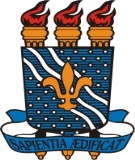 UNIVERSIDADE FEDERAL DA PARAÍBACENTRO DE EDUCAÇÃOPROGRAMA DE PÓS-GRADUAÇÃO EM POLÍTICASPÚBLICAS, GESTÃO E AVALIAÇÃO DA EDUCAÇÃO SUPERIOR - MESTRADO PROFISSIONAL - MPPGAV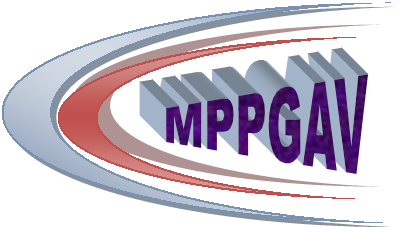 UNIVERSIDADE FEDERAL DA PARAÍBACENTRO DE EDUCAÇÃOPROGRAMA DE PÓS-GRADUAÇÃO EM POLÍTICASPÚBLICAS, GESTÃO E AVALIAÇÃO DA EDUCAÇÃO SUPERIOR - MESTRADO PROFISSIONAL - MPPGAV